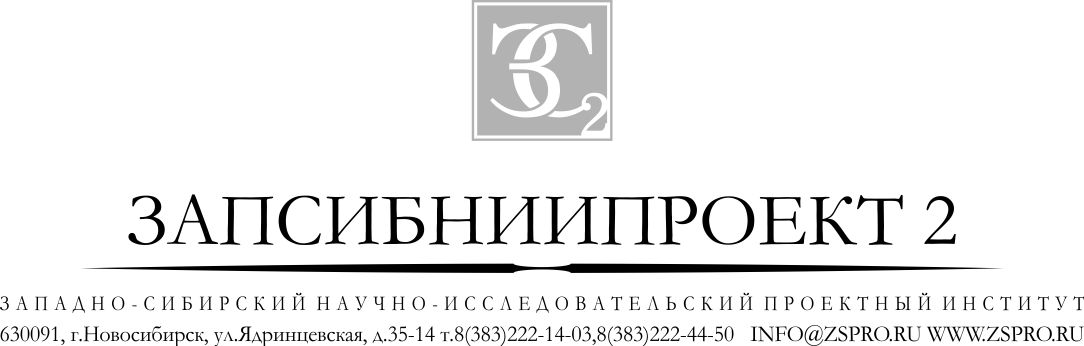 Программа комплексного развития социальной инфраструктуры Пашковского сельского поселения Яшкинского районаПроектные предложения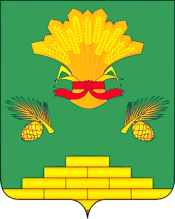 Новосибирск – 2018 г.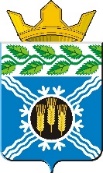 Кемеровская областьЯшкинский муниципальный районПашковское сельское поселениеПрограмма комплексного развития социальной инфраструктурыПаспорт программы комплексного развития социальной инфраструктуры Пашковского сельского поселения Яшкинского муниципального района Кемеровской области на 2018-2028 годы»Характеристика существующего состояния социальной инфраструктурыСоциально-экономическое состояние поселенияПашковское сельское поселение входит в состав Яшкинского муниципального района и расположено в североной его части. На востоке поселение граничит  с МО городской округ Тайга. В северо-восточной и северной части поселения проходит граница с Томской областью. На западе и юго-западе Пашковское сельское поселение граничит с Ленинским сельским поселением, Дубровское сельское поселение является – южным «соседом».В состав Пашковского сельского поселения входит четыре населенных пункта: село Пашково, деревня Мелково, деревня Северная и деревня Косогорово. Административным центром поселения является село Пашково.Пашковское сельское поселение довольно значительное по площади занимаемой территории. Площадь его территории составляет – 53040,9 га; а площадь населенных пунктов , в том числе:- с. Пашково – ;- д. Мелково – ;- д. Северная – ;- д. Косогорово – 48 га.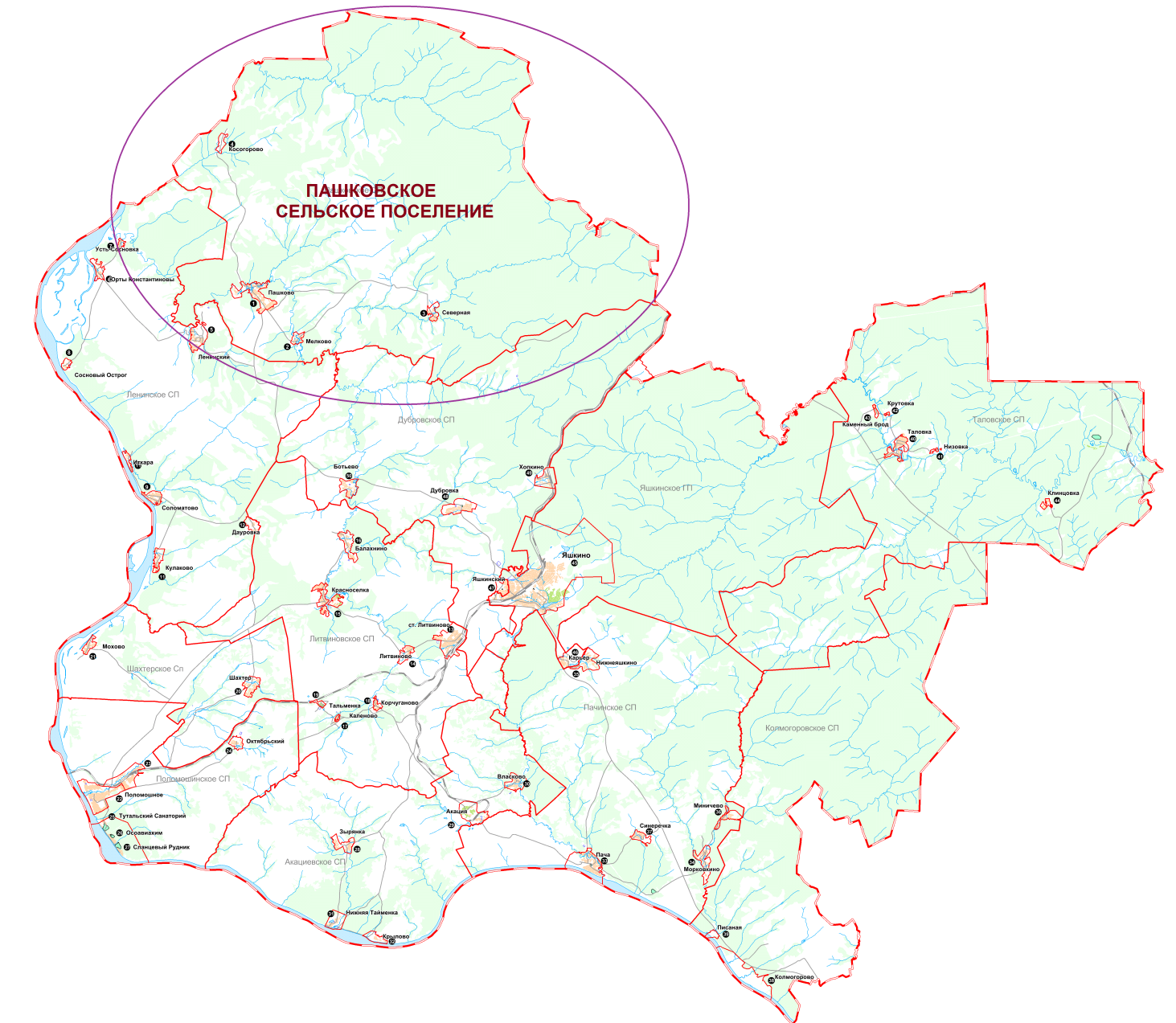 Рисунок 1 - Размещение Пашковского сельского поселения на территории Яшкинского муниципального района.Село Пашково и деревни Северная и Мелково расположены в южной части поселения, а малочисленная деревня Косогорово в восточной части. Значительная часть территории сельского поселения не охвачена системой расселения и использование территории весьма неравномерное. Все три деревни имеют связь автодорогами с административным центром – селом Пашково. Хотя качество дорог требует постоянного внимания. Населенные пункты Пашковского сельского поселения обеспечены транспортными связями с административным центром Яшкинского района - пгт Яшкино только через другие населенные пункты: д. Ботьево, с. Дубровка, п. Яшкинский.Численность населения Пашковского сельского поселения за последние имеет положительную динамику, о чем свидетельствуют показатели ниже приведенной таблицы.Примечание: Численность населения и демография приведены по данным администрации поселения, официальные показатели статистики значительно ниже.Необходимо отметить, что в более ранний период численность населения Пашковского сельского поселения снижалась, так на начало 2012 года численность населения составляла 1182 человека (при численности 1155 человек в настоящее время). Хотя тенденция снижения численности населения и в настоящее время сохранилась в некоторой степени по деревням Мелково и Северная.Возрастная демографическая ситуация довольно противоречива, так доля лиц трудоспособного возраста составляет 53,1%, а доля лиц старше трудоспособного возраста – 24,4%. Доля лиц трудоспособного возраста ниже 55% свидетельствует о социально-демографическом неблагополучии, хотя доля лиц старше трудоспособного возраста еще не достигла критичной отметки. При этом проявляется тенденция, присущая большинству территорий Кемеровской области, характеризующаяся низким уровнем рождаемости, высокой смертностью, неблагоприятным соотношение «рождаемость-смертность».Плотность населения по территории Пашковского сельского поселения довольно низкая и составляет 2,18 человека на квадратный километр (на начало 2012 года составляла 2,23 человека на квадратный километр). По территории населенных пунктов плотность населения намного выше и составляет 296,15 человека на квадратный километр. Что свидетельствует о небольшой площади селитебной территории во всех населенных пунктах.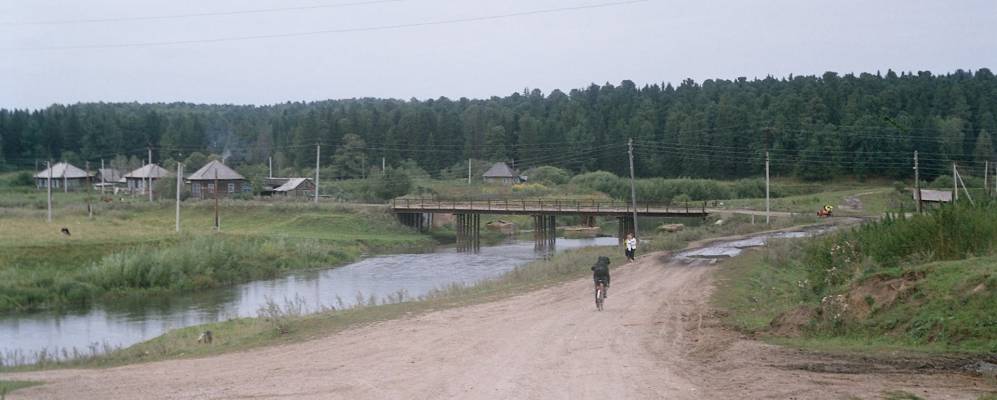 Рисунок 2 – Село ПашковоСледует отметить, что особенностью Пашковского сельского поселения, как и всех сельских поселений Кемеровской области, является его сельскохозяйственная ориентация в условиях промышленного региона. При этом территория сельского поселения находится в зоне рискованного земледелия, но агроклиматические условия поселения благоприятны для получения устойчивых урожаев районированных сельскохозяйственных культур и развития животноводства.В экономическом отношении для Пашковского сельского поселения характерны низкие финансово-экономические  и социальные параметры развития. Крупные производства на территории поселении отсутствуют. Основным видом деятельности является производство сельскохозяйственной продукции.На территории Пашковского сельского поселения градообразующими предприятиями и  хозяйствами в настоящее время являются ООО «Северная» (выращивание сельскохозяйственных культур), ООО «Полесье» (розничная торговля лесоматериалами), ООО «СЭЛФ» (водоснабжение, канализация, отопление);. Население занято в крестьянско-фермерских хозяйствах и преимущественно в личных подсобных хозяйствах, часть работают в г. Тайга, в Томской области.Хотя у Пашковского сельского поселения имеется определенный экономический потенциал, но в настоящее время он слабо задействован, особенно в части, развития и укрупнения сельскохозяйственных производств, переработки сельхоз продукции, развития услуг населению, развития личных подсобных хозяйств с целью поставки продукции в районный центр. Особенно необходимо учитывать отсутствие потребительской кооперации в Яшкинском районе (да и в целом по Кемеровской области).Базовый ресурсный потенциал территории (природно-ресурсный, экономико-географический, демографический) не получает должного развития.Сведения о градостроительной деятельности на территории поселенияВопросы градостроительного развития Пашковского сельского поселения в масштабах Яшкинского муниципального района в небольшом объеме рассмотрены в Схеме территориального планирования муниципального образования «Яшкинский район» Кемеровской области (ООО «А-Проект Кемерово ПСК», 2013 год).Здесь Пашковское поселение рассматривается исключительно как сельское без особых перспектив развития, только с развитием малых перерабатывающих производств и некоторой возможностью рекреационного использования (рыбалка и охота).В 2011 году ООО «А-Проект Кемерово ПСК», в соответствии с договором с Администрацией Пашковского сельского поселения, выполнило проект генерального плана Пашковского сельского поселения. Генеральный план был утвержден решением Пашковского сельского Совета народных депутатов второго созыва от 23.11.2012 г. №45-р. В генеральном плане предложены площадки нового строительства для отдельных населенных пунктов и указана необходимость реконструкции и создания ряда объектов культурно-бытового и социального обслуживания населения. Проектов планировки по территории Пашковского сельского поселения не выполнялось.Необходимо отметить, что вместо прогноза численности населения на расчетный срок в генеральном плане указывается, что численность населения в Пашковском сельском поселении снижается, поэтому достаточно ее стабилизировать.Впервые для Пашковского сельского поселения Правила землепользования и застройки были разработаны в соответствии с требованиями Градостроительного кодекса в классическом стиле в 2009 году и утверждены Пашковским сельским Советом народных депутатов первого созыва решением №78-р от 28.09.2009 г.Измененная редакция Правил землепользования и застройки муниципального образования «Пашковское сельское поселение» была утверждена решением №45-р от 23.11.2012 г. Совета народных депутатов Пашковского сельского поселения второго созыва.В 2016 году специалисты ООО «ЗАПСИБНИИПРОЕКТ.2» выполнили новый проект Правил землепользования и застройки муниципального образования «Ленинское сельское поселение» Яшкинского района Кемеровской области с учетом внесения необходимых изменений. Данные правила базировались на материалах генерального плана с учетом актуализации текущего состояния территории и содержали общие положения, карту градостроительного зонирования и градостроительные регламенты.Данный проект был утвержден как внесение изменений в Правила землепользования и застройки муниципального образования «Пашковское сельское поселение» решением Совета народных депутатов Пашковского сельского поселения третьего созыва.№41-р от 27.06.2017 г. На основании постановления администрации Яшкинского муниципального района №263 от 22.05. 2017 г. был выполнен Проект внесения изменений в Правила землепользования и застройки сельских поселений Яшкинского муниципального района, который содержит раздел «Внесение изменений в Правила землепользования и застройки Ленинского сельского поселения Яшкинского района».В настоящее время на территории Пашковского сельского поселения действуют Местные нормативы градостроительного проектирования Пашковского сельского поселения Яшкинского муниципального  района Кемеровской области, утвержденные решением Совета народных депутатов Яшкинского муниципального района 5 созыва от 20.07.2018 No389-р.Сложившийся уровень обеспеченности населения поселения объектами социальной инфраструктурыЖилой фонд Пашковского сельского поселения состоит из  6 многоквартирных, 68 двухквартирных домов и 281 одноквартирных. Общая площадь жилых домов составляет 22 247 кв.м. Жилищная обеспеченность в целом по поселению – 19,3 кв.м./чел. Село ПашковоВ  с. Пашково размещены следующие объекты обслуживания населения:- сельский дом культуры   на 250 мест;- детский сад проектной мощностью на 100 мест, фактически используется 57 мест;- средняя школа  проектной мощностью на 250 мест, фактически используется 110 мест имеющая в своем составе спортивный зал (112,5 м2);- две библиотеки  на 16703 единиц хранения;- участковая больница;- спортивный зал 750 м2 , открытая спортивная площадка 1416 м2;- почта (отделение связи).Деревня МелковоВ д. Мелково по месту жительства зарегистрировано 64 человека. Объекты обслуживания отсутствуют. Выручает относительная близость села Пашково – 3 км.Деревня СевернаяВ д. Северная по месту жительства зарегистрировано 80 человек.  Из объектов обслуживания, имеется ФАП и небольшой магазин.Деревня КосогоровоВ д. Косогорово  по месту жительства зарегистрировано 5 человек. Объекты обслуживания отсутствуют.Также необходимо отметить и то, что в Пашковском сельском поселении нет предприятия общественного питания общего пользования за исключением школьной столовой, что негативно отражается на общем показателе потребительского рынка и на уровне комфортности проживания.В Пашковском сельском поселении отсутствуют учреждения дополнительного образования и внешкольные учреждения. При этом речь идет только о селе Пешково и деревне Мелково, обслуживание деревни Северная возможно только при действующем школьном автобусе и согласованной работе учреждений по времени.Также существуют проблемы с оказанием платных бытовых услуг населению сельского поселения. Несмотря на то, что у населения есть потребность в ремонте бытовой техники, химчистке и прочих как бытовых, так и платных услугах. На территории поселения нет предприятий, представляющих эти услуги. По данным вопросам население вынуждено обращаться в Яшкино или областной центр.Несмотря на формальную обеспеченность поселения учреждениями образования и здравоохранения следует отметить слабую техническую оснащенность учреждений, недостаточное финансирование на пополнение материально-технической базы, на ремонт, недостаток квалифицированных кадров.Существует серьезная проблема проведения культурного досуга для подростков и молодежи сельского поселения, что также требует особого внимания и дополнительных финансовых вложений для реконструкции и ремонта зданий и создания современных помещений культурно-массовой работы.Анализ обеспеченности жителей населенных пунктов Пашковского сельского поселения по состоянию на начало 2018 года выполнен в табличной форме. Соответственно определены необходимые показатели по объему услуг в соответствие с нормами и сопоставлены с фактическим состоянием – в результате виден дефицит. Результаты приведены в таблице А.1 Приложения.Анализ социально-экономического развития сельского поселения, проведенный на основе данных структурных подразделений администрации района и данных администрации поселения,  объективно выявил следующие проблемы в социальной сфере:невысокое техническое состояние жилищного фонда и объектов социальной инфраструктуры;невысокая обеспеченность населения некоторыми объектами обслуживания;обветшалость зданий, где расположены объекты обслуживания населения.Следует отметить, что выявленные проблемы являются прямым следствием негативных тенденций развития экономики и социальной сферы.В поселении наметилась тенденция старения и выбывания квалифицированных кадров, усиливаются демографические проблемы, связанные со старением, слабой рождаемостью и оттоком населения за территорию поселения, усиливается финансовая нагрузка на экономически активное население, нехватка квалифицированной рабочей силы, выбытие и не возврат молодежи после обучения в вузах.На этом фоне происходит старение объектов образования, культуры, спорта и их материальной базы, слабое обновление из-за отсутствия требуемого финансирования.Прогнозируемый спрос на услуги социальной инфраструктуры (в соответствии с прогнозом изменения численности и половозрастного состава населения)В Генеральном плане Пашковского сельского поселения, утвержденном 23.11.2012 г., не установлен расчетный срок и соответственно отсутствует прогноз численности населения по населенным пунктам на расчетный срок. Поэтому в соответствии с Постановление Правительства Российской Федерации от 1 октября 2015г. № 1050 «Об утверждении требований к программам комплексного развития социальной инфраструктуры поселений, городских округов» для разработки Программы «Комплексного развития социальной инфраструктуры Пашковского сельского поселения Яшкинского муниципального района» принят минимальный срок 10 лет.Учитывая происходящие демографические изменения в Пашковском сельском поселении и в целом по Яшкинскому району можно предположить некоторое снижение численности постоянного населения. На 2028 год предлагается принять общую расчётную численность населения 1146 человек.Исходя из анализа изменения численности населения Пашковского сельского поселения в горизонте расчетного 10-летнего срока, действия муниципальной программы «Социально-экономического развития Пашковского сельского поселения», также в рамках удовлетворения прогнозируемого спроса на услуги социальной инфраструктуры ставится задача по:повышению уровня и разнообразия доступных для населения учреждений обслуживающей сферы, что одновременно создаст несколько новых мест приложения труда;повышению уровня образования, уровня здоровья, физической подготовки, культуры, повышению качества трудовых ресурсов;достижению нормативных показателей обеспеченности учреждениями социального и культурно-бытового обслуживания (образования, здравоохранения, культуры, спорта);сохранению, реконструкции существующих объектов образования, здравоохранения, физической культуры, массового спорта и культуры, созданию новых объектов;в конечном итоге, повышению качества жизни и развития человеческого потенциала на проектируемой территории.Результаты анализа состояния, дефицит мощности учреждений соцкультбыта в соответствии с нормативными показателями приведены в таблице А.1 Приложения. Нормативные показатели по учреждениям приняты в соответствии с требованиями Нормативов градостроительного проектирования Кемеровской области (в последней редакции), при отсутствии показателей в данных региональных нормативах были использованы требования СП 42.13330.2016 Градостроительство. Нормы расчета учреждений и медицинских организаций устанавливаются по заданию на проектирование, или могут быть заданы Департаментом охраны здоровья населения Кемеровской области. На момент разработки Программы «Комплексного развития социальной инфраструктуры Пашковского сельского поселения Яшкинского муниципального района» указанные нормы не были предоставлены.Требования к размещению малокомплектных учебных заведений в сельской местности определяются Департаментом образования и науки Кемеровской области, но данные отсутствуют.В настоящее время отсутствует общеобразовательное учебное заведение в деревне Северная при потенциальном количестве учащихся 8 человек. При этом необходимо отметить, что школа села Пашково при фактической мощности в 110 учащихся не закрывает нормативные требования (даже на само село Пашково), необходимо небольшое увеличение количества мест для обучающихся.В настоящее время несколько неравномерное состояние объектов культуры: имеется хороший сельский Дом культуры в Пашково (требуется ремонт крыши здания), но в деревне Северная (на 80 человек) отсутствует специализированное помещение культурно-массовой работы.Различные спортивные объекты имеются в селе Пашково, при этом спортивные сооружения необходимо привести в надлежащее состояние. В деревне Северная отсутствуют какие-либо спортивные площадки.С учетом требований к программам комплексного развития социальной инфраструктуры рассматриваются объекты местного значения в сфере физической культуры и спорта, культуры. Следует отметить, что в настоящее время деятельность органов местного самоуправления (сельского поселения) на систему объектов образования, здравоохранения не распространяется. Вопросы системы образования на территории Пашковского сельского поселения решаются органами местного самоуправления Яшкинского муниципального района, а в отдельных случаях – Кемеровской областиСоответственно в условиях Пашковского сельского поселения потребности в указанных объектах на 2018 год определены в таблице А.2 Приложения.Непосредственно в селе Пашково для обеспечения нормативных требований необходимо до 2028 года:- отремонтировать сельский Дом культуры, модернизировать его оснащение;- выделить специальное помещение культурно-массовой работы площадью 50 м2;- выполнить ремонт детского сада с увеличением числа мест до 65;- выполнить ремонт Пашковской СОШ с увеличением числа мест для учащихся до 130;- при Пашковской СОШ создать учреждение дополнительного образования (внешкольное учреждение) для детей и подростков на 40 мест;- выполнить благоустройство спортивных (игровых) площадок.В деревне Северная для обеспечения нормативных требований необходимо до 2028 года:- организовать помещение для культурно-массовой работы на 20-30 м2;- организовать спортивную площадку на 100 м2 (в комплексе с детской игровой площадкой);В деревне Мелково для обеспечения нормативных требований с учетом уменьшения численности населения и близостью села Пашково дополнительных мер до 2028 года не предлагается.Необходимо отметить, что задача развития социальной инфраструктуры весьма актуальна для всех сельских поселений Кемеровской области. Ведь ее состояние в значительной мере определяет уровень жизни сельского населения.Важной задачей учреждений культуры должна стать организация досуговой занятости детей и подростков, совершенствование и расширение перечня предоставляемых культурных услуг с учетом досуговых предпочтений этой категории населения. При этом необходимо в культурно-досуговых учреждениях - вводить инновационные формы организации досуга населения и увеличить процент охвата населения.Соответственно необходимо поддерживать состояние помещений для физкультурно-оздоровительных занятий и спортивных сооружений, хотя бы спортивных площадок. Что позволяет проводить спортивную работу в различных секциях, организовывать спортивные соревнования и игры.Мероприятия (инвестиционные проекты) по проектированию, строительству и реконструкции объектов социальной инфраструктуры поселения (сгруппированные по видам объектов социальной инфраструктуры)Сложная социально-экономическая ситуация в Пашковском сельском поселении, отсутствие крупных производств формирующих экономику поселения, недостаточность финансирования на поддержание социальной инфраструктуры, отдаленность районного центра приводят к снижению уровня предоставления услуг в самом поселении. Произошло старение и закрытие объектов культуры, спорта, даже образования, снизился уровень их материальной базы.В современных условиях территориального управления России, в особенности Кемеровской области для решения вопросов инфраструктурного развития используется программный подход, позволяющий привлечь средства регионального и федерального уровня, так как собственных средств явно недостаточно.В данном случае снятие остроты проблемы обеспеченности объектами социальной инфраструктуры, улучшения материально-технической базы отраслей здравоохранения, образования, культуры, спорта, требующей совершенствования и обновления, так как база изношена и не соответствует современным требованиям и нормативам, возможно только программными методами.Своевременное финансирование и осознанный выбор приоритетности строительства объектов, необходимых для сбалансированного создания системы социальной инфраструктуры, обеспечит возрастающие потребности в качественном улучшении жизни населения и позволит учесть интересы муниципального района и сельского поселения.Перечень мероприятий по проектированию, строительству и реконструкции объектов социальной инфраструктурыМероприятия (инвестиционные проекты) по проектированию, строительству и реконструкции объектов социальной инфраструктуры поселения (сгруппированные по уровню административной ответственности)Основные мероприятия программы (финансирование по уровням бюджета в тыс.руб)Объемы финансирования и источники финансирования основных мероприятий программы по годаЦелевые индикаторы программыВ рамках настоящей Программы предложены следующие индикаторы, характеризующие состояние социальной сферы Пашковского сельского поселенияОценка эффективности мероприятийВыполнение включённых в Программу «Комплексного развития социальной инфраструктуры Пашковского сельского поселения Яшкинского муниципального района» организационных мероприятий и инвестиционных проектов, при условии разработки эффективных механизмов их реализации и активного участия местной администрации и поддержки мероприятий на уровне Яшкинского муниципального района с участием Кемеровской области, позволит достичь запланированных показателей комплексного развития социальной инфраструктуры сельского поселения.В целях оперативного отслеживания и контроля хода осуществления Программы, а также оценки влияния результатов реализации Программы на уровень развития социальной инфраструктуры поселения в рамках выделенных приоритетов проводится ежегодный мониторинг по основным целевым показателям социально-экономического развития территории в соответствующей увязкой с программами социально-экономического развития самого сельского поселения и Яшкинского муниципального района.Важным результатом реализации Программы «Комплексного развития социальной инфраструктуры Пашковского сельского поселения Яшкинского муниципального района» явится повышение эффективности модернизируемой социальной инфраструктуры поселения. Ожидается повышение эффективности финансово-хозяйственной деятельности, развитие малого и среднего бизнеса в сфере обслуживания населения. Также будет получен социальный эффект – повышение уровня обеспеченности населения социальной инфраструктурой, при достижении расчетного уровня обеспеченности населения. При этом возможно создание новых рабочих мест.За счет реконструкции клубных учреждений и создания помещений для культурно-массовой работы произойдет улучшение организации культурно-досуговой деятельности в Пашковском сельском поселении, что особо важно для закрепления молодежи на селе.Модернизация и оснащение спортивных объектов, в частности плоскостных спортивных сооружений (спортивных и игровых площадок) позволит повысить уровень спортивно- массовой работы, обеспечив массовое занятие детей и подростков.Итоговым результатом реализации Программы «Комплексного развития социальной инфраструктуры Пашковского сельского поселения Яшкинского муниципального района» явится повышение качества жизни населения, улучшения качества услуг, при сбалансированном перспективном развитии поселения.Предложения по совершенствованию нормативно-правового и информационного обеспечения развития социальной инфраструктурыОсновы правового регулирования отношений по обеспечению граждан медицинской помощью, образованием, социальной защитой закреплены в Конституции Российской Федерации. В Основном законе страны содержится комплекс социальных норм и гарантий, определяющих в первую очередь базовые принципы формирования социальной инфраструктуры. Предусмотренные ст. 8 Конституции Российской Федерации поддержка конкуренции, признание и равная защита государственной, муниципальной и частной собственности являются конституционной основой для создания и нормального функционирования государственного, муниципального и частного секторов социальной отрасли, конкуренции и свободы выбора при оказании и при получении различного спектра социальных услуг, что создает реальную основу для повышения качества социальной инфраструктуры. Конституция Российской Федерации содержит иные важнейшие положения, составляющие основу регулирования правоотношений социальной сферы. Так, в статье 41 закреплено право каждого на охрану здоровья и медицинскую помощь, статья 43 закрепляет право каждого на образование – важнейшие права, необходимые для полноценного развития современного общества.В развитие Конституции Российской Федерации Федеральный были приняты: закон от 06.10.1999 г. № 184-ФЗ «Об общих принципах организации законодательных (представительных) и исполнительных органов государственной власти субъектов Российской Федерации» и Федеральный закон от 06.10.2003 г. №131-ФЗ «Об общих принципах организации местного самоуправления в Российской Федерации». Эти законы разграничивают полномочия в области функционирования и развития социальной инфраструктуры между органами государственной власти и органами местного самоуправления.В настоящее время в области социальной инфраструктуры действует ряд профильных федеральных законов, устанавливающих правовое регулирование общественных отношений в определенной сфере. К таким законам относятся:Федеральный закон от 04.12.2007 № 329-ФЗ «О физической культуре и спорте в Российской Федерации»;Федеральный закон от 21.11.2011 № 323-ФЗ «Об основах охраны здоровья граждан в Российской Федерации»;Федеральный закон от 29.12.2012 № 273-ФЗ «Об образовании в Российской Федерации»;Федеральный  закон  от  17.07.1999  №  178-ФЗ  «О  государственной  социальнойпомощи»;Закон Российской Федерации от 09.10.1992 № 3612-1 «Основы законодательства Российской Федерации о культуре».Указанные законодательные акты регулируют общественные отношения, возникающие в связи с реализацией гражданами их прав на образование, на медицинскую помощь, культурную деятельность, а также устанавливают правовые, организационные, экономические и социальные основы оказания государственной социальной помощи нуждающимся гражданам и основы деятельности в области физической культуры и спорта.В целях создания благоприятных условий для функционирования и развития социальной инфраструктуры особую роль играет свод правил градостроительства - СП 42.13330.2016 Градостроительство. На основании Градостроительного кодекса и СП 42.13330.2016 Градостроительство разрабатываются документы территориального планирования, выполняющие роль нормативно-правовых актов на местном уровне.Так для функционирования и развития социальной инфраструктуры Пашковского сельского поселения разработана следующая нормативно-правовая и проектная база: Генеральный план муниципального образования «Пашковское сельское поселение» (2012˚г.); Правила землепользования и застройки муниципального образования «Пашковское сельское поселение» Яшкинского района Кемеровской области (2016˚г.); Метные нормативы градостроительного проектирования Пашковского сельского поселения Яшкинского района Кемеровской области (проект); долгосрочная целевая программа «Социально-экономического развития Пашковского сельского поселения на 2017-2019 годы».Данная нормативно-правовая и проектная база является необходимой для дальнейшего функционирования и развития социальной инфраструктуры с 2018 по 2028 годы. Для совершенствования нормативно-правового, проектного и информационного развития социальной инфраструктуры, направленного на достижение целевых показателей Программы, требуется актуализация документов территориального планирования: внесение изменений в Схему территориального планирования муниципального образования «Яшкинский район» Кемеровской области (практически отсутствует достоверная информация по сельским поселениям и прогноз развития населения на четко зафиксированный расчетный срок), внесение изменений в Генеральный план муниципального образования «Пашковское сельское поселение».Организационная структура управления Программой базируется на существующей схеме исполнительной власти сельского поселения.Общее руководство Программой осуществляет Глава поселения, в функции которого в рамках реализации Программы входит:- определение приоритетов, постановка оперативных и краткосрочных целей Программы;- утверждение Программы комплексного развития социальной инфраструктуры поселения;- контроль за ходом реализации программы развития социальной инфраструктуры сельского поселения;- рассмотрение и утверждение предложений, связанных с корректировкой сроков, исполнителей и объемов ресурсов по мероприятиям Программы;-утверждение подпрограмм поселения и проектных решений по приоритетным направлениям Программы;Оперативные функции по реализации Программы осуществляют штатные сотрудники Администрации сельского поселения под руководством Главы сельского поселения.Глава сельского  поселения осуществляет следующие действия:- рассматривает и утверждает план мероприятий, объемы их финансирования и сроки реализации;- выносит заключения о ходе выполнения Плана, рассматривает предложения по внесению изменений по приоритетности отдельных программных направлений и мероприятий.- взаимодействует с районными и областными органами исполнительной власти по включению предложений сельского поселения в районные и областные целевые программы;- контроль за выполнением годового плана действий и подготовка отчетов о его выполнении;- осуществляет руководство по:- подготовке перечня муниципальных целевых программ поселения, предлагаемых к финансированию из районного и областного бюджета на очередной финансовый год;- составлению ежегодного плана действий по реализации Программы;- реализации мероприятий Программы поселения.Специалисты администрации сельского поселения осуществляет следующие функции:- подготовка проектов нормативных правовых актов по подведомственной сфере по соответствующим разделам Программы;- подготовка проектов программ поселения по приоритетным направлениям Программы;- формирование бюджетных заявок на выделение средств из муниципального бюджета поселения;- подготовка предложений, связанных с корректировкой сроков, исполнителей и объемов ресурсов по мероприятиям Программы;- прием заявок предприятий и организаций, участвующих в Программе, на получение поддержки для реализации разработанных ими мероприятий или инвестиционных проектов;- предварительное рассмотрение предложений и бизнес-планов, представленных участниками Программы для получения поддержки, на предмет экономической и социальной значимости;Наименование программы:Программа «Комплексного развития социальной  инфраструктуры Пашковского сельского поселения Яшкинского муниципального района Кемеровской области на 2018-2028 годы»Основание разработки программы:Федеральный Закон № 131-ФЗ от 06.10.2003 «Об общих принципах организации местного самоуправления в Российской Федерации».Постановление Правительства Российской Федерации от 1 октября 2015г. № 1050 «Об утверждении требований к программам комплексного развития социальной инфраструктуры поселений, городских округов».Стратегия социально-экономического развития Кемеровской области до 2025 года.Государственная программа Кемеровской области "Жилищная и социальная инфраструктура Кузбасса" на 2014 - 2020 годы (с изменениями на 11 мая 2018 года).Устав муниципального образования Пашковское сельское поселение Яшкинского муниципального района Кемеровской области.Схема территориального планирования муниципального образования «Яшкинский район» Кемеровской области.Генеральный план Пашковского сельского поселения.Комплексная программа социально-экономического развития Пашковского сельского поселения.Заказчик программы:Администрация Яшкинского муниципального района Кемеровской областиРазработчик программы:Общество с ограниченной ответственностью «ЗАПСИБНИИПРОЕКТ.2» (г. Новосибирск)Основная цель программы:Повышение качества жизни населения, экономических, социальных и культурных возможностей жителей на основе развития социальной   инфраструктуры и сферы услуг.Задачи программы:1 Создание правовых, организационных, институциональных и экономических условий для создания развитой социальной инфраструктуры населенных пунктов Пашковского сельского поселения, эффективной реализации полномочий органов местного самоуправления;2 Сбалансированное, перспективное развитие социальной инфраструктуры поселения в соответствии с установленными потребностями в объектах социальной инфраструктуры поселения (в населенных пунктах с различной численностью населения);3 Обеспечение доступности объектов социальной инфраструктуры     поселения для населения поселения в соответствии с нормативами градостроительного проектирования с учетом сложившейся планировочной структуры;4 Реконструкция объектов культуры и активизация культурной деятельности;6 Создание условий для комфортного проживания населения на территории поселения.7 Содействие развитию малого предпринимательства в сфере обслуживания населения.8 Содействие в привлечении молодых специалистов в поселение (врачей, учителей, работников культуры, муниципальных служащих);9 Привлечение средств из бюджетов различных уровней на укрепление сферы культурно-бытового обслуживания населения, благоустройство поселения, развитие физкультуры и спорта.Целевые показатели:Перспективная численность населения;Доля детей в возрасте от 1 до 6 лет, их обеспеченность дошкольными учреждениями;Доля детей в возрасте от 7 до 17 лет, их обеспеченность общеобразовательными школами (для занятий в одну смену);Вместимость учреждений дополнительного образованияВместимость клубов, библиотекНаличие и показатели учреждений здравоохранения (ФАПы);Площади закрытых объектов спорта и открытых площадок.Сроки реализации программы:2018 - 2028 годыОбъемы требуемых капитальных вложений:Суммарный  объем  финансирования Программы  на   2018-2028  годы составляет  20,22 млн. рублей, из них:средства федерального бюджета – 0 млн. рублейсредства бюджета Кемеровской области – 17,79 млн. рубсредства Яшкинского муниципального района 2,25 млн. рублейсредства бюджета Пашковского сельского поселения - 0,18 млн .рублей.Источники финансирования программы:Программа финансируется из местного, районного, областного и федерального бюджетов, инвестиционных ресурсов, предприятий, организаций, предпринимателей,  учреждений, средств гражданОжидаемые результаты реализации программы:Повышение качества, комфортности и уровня жизни населения Пашковского сельского поселения.Достижение необходимого уровня инфраструктуры в сфере образования, здравоохранения, культуры, физической культуры и массового спорта.Обеспечение нормативной доступности объектов социальной и культурно-бытовой инфраструктуры.Укрепление материальной базы учреждений социальной сферы.Обеспечение возможностей для населения Пашковского сельского поселения получать необходимое среднее образование и повышать уровень культуры и физической подготовки.Сохранение культурно-исторического наследия на территории поселения.№ п/пНаименование показателейЕд. изм.на 01.01.2016на 01.01.2017на 01.01.20181Количество жителей, всегоЧел1134115211552Дети 0-6 летЧел1131291292Дети 7-17 летЧел1311381313Трудоспособный возрастЧел6096076133Из них: женщины 16-54 летЧел2802842773              мужчины 16-59 летЧел3293233364Старше трудоспособного возраста, всегоЧел2812782824Из них: женщины Чел1731771694              мужчины Чел1081011135Занято в экономикев том числеЧел2912893045а) в градообразующих отраслях всего:Чел5из них:-промышленностьЧел0005-сельское и лесное хозяйствоЧел10080455-транспорт, связьЧел5-строительствоЧел5-органы управления, производственные и проектные учрежденияЧел1111115-прочиеЧел5б) в обслуживающих отраслях в том числе:Чел5-учреждения культурыЧел9995-учреждения образованияЧел3229285-учреждения здравоохранения и спортаЧел9665-предприятия торговли и общественного питанияЧел5448455-финансовые структуры, юридические, операции с недвижимостьюЧел5-предприятия жилищно-коммунального и бытового обслуживанияЧел2425235в) прочие занятые Чел52811377Численность занятых в домашнем и личном подсобном хозяйствах в трудоспособном возрастеЧел1911881848Лица в трудоспособном возрасте не занятые трудовой деятельностью и учебойЧел1271301259Численность безработных, зарегистрированных в службе занятостиЧел332412№ п/пНаименование мероприятияСроки реализацииОценка необходимых инвестиций, тыс.руб.Село Пашково1Оборудование помещения для культурно-массовой работы на 50 м22023 г.120,02Ремонт сельского Дома культуры, модернизация его оснащения2021-2022 гг5600,03Ремонт Пашковской СОШ с увеличением числа мест для учащихся до 1302019-2020 гг.4800,04Ремонт детского сада с увеличением числа мест до 652023-2024 г.4200,05Создание учреждения дополнительного образования при Пашковской СОШ на 40 мест2025-2026 гг.3800,06Благоустройство спортивных (игровых) площадок2023 г.1190,0Деревня Северная7Организовать и оборудовать помещение для культурно-массовой работы на 20-30 м22023 г.100,08Организация и благоустройство спортивной площадки на 100 м2.2027-2028 гг.410,0Наименование мероприятияВсего средств (прогнозно)Федеральный бюджетОбластной бюджетБюджет районаБюджет поселенияВнебюджетные средстваСело Пашково1Оборудование помещения для культурно-массовой работы на 50 м2120,0001051502Ремонт сельского Дома культуры, модернизация его оснащения5600,00500050010003Ремонт Пашковской СОШ с увеличением числа мест для учащихся до 1304800,004300500004Ремонт детского сада с увеличением числа мест до 654200,0380040005Создание учреждения дополнительного образования при Пашковской СОШ на 40 мест3800,003400400006Благоустройство спортивных (игровых) площадок1190,001000155350Деревня Северная7Организовать и оборудовать помещение для культурно-массовой работы на 20-30 м2100,000901008Организация и благоустройство спортивной площадки на 100 м2.410,00290100200Всего:20220,001779022501800Периодфедеральный бюджетобластной бюджетбюджетрайонабюджетпоселениявнебюджет. средстваИТОГОза период2018000000201902000,0250,0002250,0202002300,0250,0002550,0202102500,0250,050,002800,0202202500,0250,050,002800,02023-202808490,01250,80,009820,0017790,02250,0180,0020220,0Наименование показателяЕдиница измеренияЗначение показателейЗначение показателейЗначение показателейЗначение показателейЗначение показателейЗначение показателейНаименование показателяЕдиница измерения2018 г.2019 г.2020 г.2021 г.2022 г.2028 г.ДЕМОГРАФИЯДЕМОГРАФИЯДЕМОГРАФИЯДЕМОГРАФИЯДЕМОГРАФИЯДЕМОГРАФИЯДЕМОГРАФИЯДЕМОГРАФИЯЧисленность постоянного населения (на начало года) всеготыс. человек115511551155115311521146в том числе в возрасте:моложе трудоспособного- « -260260259258256250трудоспособном- « -613613614613615616старше трудоспособного- « -282282282282281280дети в возрасте с 3 до 6 лет- « -777798989976дети в возрасте с 7 до 16 лет145145146146146147ПОТРЕБИТЕЛЬСКИЙ РЫНОКПОТРЕБИТЕЛЬСКИЙ РЫНОКПОТРЕБИТЕЛЬСКИЙ РЫНОКПОТРЕБИТЕЛЬСКИЙ РЫНОКПОТРЕБИТЕЛЬСКИЙ РЫНОКПОТРЕБИТЕЛЬСКИЙ РЫНОКПОТРЕБИТЕЛЬСКИЙ РЫНОКПОТРЕБИТЕЛЬСКИЙ РЫНОКОборот розничной торговлимлн. руб.20,525,426,128,030,036,0В % к предыдущему году в сопоставимых ценах%106,0102,6102,0105,3105,3Оборот розничной торговли на душу населениярублей164991691417190179921882425225Количество объектов розничной торговли в сельской территорииединиц.888999Количество предприятий бытового обслуживания – всегоединиц1СОЦИАЛЬНАЯ СФЕРАСОЦИАЛЬНАЯ СФЕРАСОЦИАЛЬНАЯ СФЕРАСОЦИАЛЬНАЯ СФЕРАСОЦИАЛЬНАЯ СФЕРАСОЦИАЛЬНАЯ СФЕРАСОЦИАЛЬНАЯ СФЕРАСОЦИАЛЬНАЯ СФЕРАЧисло мест в дошкольных учреждениях  – всегоединиц575757575765Доля детей в возрасте от 2 до 6 лет (включит.) обеспеченных дошкольными учреждениями%9898989898100Число мест в общеобразовательных учреждениях – всегоединиц110110110130130130Численность учащихся в общеобразовательных учреждениях – всегочеловек117130130130130130Уровень обеспеченности школьными местами детей в возрасте 7-16 лет%?????100Численность врачей всех специальностейчеловек222222Численность среднего медицинского персонала-«-444444Число врачебных амбулаторно-поликлинических учреждений (самостоятельных и входящих в состав других учреждений), ФАПовединиц222222Мощность врачебных амбулаторно-поликлинических учреждений всегопосещений в смену414141404040Число библиотекединиц222222Число единиц хранения-«-167031670316700167001670016700Число сельских клубных формирований (в т.ч. многофункциональных)-«-111111Число мест в клубных формированиях-«-250250250250250250Площадь помещений для культурно-массовой работым2 общ. площади500500500500500580Площадь помещений для физкультурно-оздоровительных занятийм2862,5862,5862,5862,5862,5862,5Площадь стадионов и спортивных площадокга0,140,140,140,140,140,15